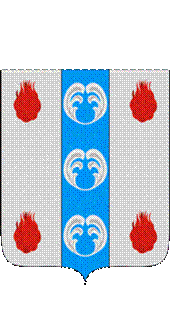 Российская ФедерацияНовгородская областьДУМА ПОДДОРСКОГО МУНИЦИПАЛЬНОГО РАЙОНАР Е Ш Е Н И Еот 25.10.2022 № 167с. ПоддорьеДума Поддорского муниципального районаРЕШИЛА:1. Внести в Положение о бюджетном процессе в Поддорском муниципальном районе, утвержденное решением Думы Поддорского муниципального района от 26.12.2011 № 472 следующее изменение:1) пункт 6 изложить в следующей редакции:«6.Дума муниципального района рассматривает и утверждает бюджет муниципального района  на очередной финансовый год и  плановый период и отчет о его исполнении, осуществляет контроль в ходе рассмотрения отдельных вопросов исполнения бюджета муниципального района на текущий финансовый год и на плановый период на своих заседаниях, заседаниях постоянных комиссий и временных депутатских групп Думы муниципального района, в ходе проводимых Думой муниципального района слушаний и в связи с депутатскими запросами, формирует, и определяют правовой статус органов внешнего муниципального финансового контроля, осуществляет другие полномочия в соответствии с Бюджетным кодексом Российской Федерации, Федеральным законом от 21 декабря 2021 года №414-ФЗ «Об общих принципах организации публичной власти в субъектах Российской  Федерации», Федеральным законом от 7 февраля 2011 года №6-ФЗ «Об общих принципах организации и деятельности контрольно- счетных органов субъектов Российской Федерации и муниципальных образований», иными нормативными правовыми актами Российской Федерации, Уставом Поддорского муниципального района.Положения решений Думы, приводящих к изменению общего объема доходов бюджета муниципального района и принятых после внесения проекта бюджета муниципального района на очередной финансовый год и плановый период на рассмотрение в Думу, учитываются в очередном финансовом году при внесении изменений в бюджет муниципального района на текущий финансовый год и плановый период в части показателей текущего финансового года».2) дополнить  пунктом 441  следующего содержания:«441. Остатки средств бюджета муниципального района на начало текущего финансового года в объеме, не превышающем разницы между остатками, образовавшимися в связи с неполным использованием бюджетных ассигнований в ходе исполнения в отчетном финансовом году бюджета муниципального района, и суммой увеличения бюджетных ассигнований, предусмотренных абзацами вторым и третьим пункта 3 статьи 95 Бюджетного кодекса Российской Федерации, в случае если Поддорский район в отчетном финансовом году в соответствии с Бюджетным кодексом Российской Федерации отнесена к группе заемщиков с высоким или средним уровнем долговой устойчивости, направляются на финансовое обеспечение расходных обязательств Поддорского района в соответствии с решением Думы о бюджете муниципального района на текущий финансовый год и на плановый период».2. Приостановить до 1 января 2023 года действие абзаца 2 пункта 6 решения Думы от 26.12.2011 № 472 «Об утверждении Положения о бюджетном процессе в Поддорском муниципальном районе».3. Опубликовать решение в муниципальной газете «Вестник Поддорского муниципального района».4. Настоящее решение вступает в силу со дня официального опубликования, за исключением подпункта 2 пункта 1 настоящего решения.Главамуниципального района                                                        Е.В.ПанинаПредседатель ДумыПоддорского муниципального района                              Т.Н.КрутоваО внесении изменений в Положение о бюджетном процессе в Поддорском муниципальном районе